دانشكده:	                                             گروه آموزشي:                                	رشته تحصيلي: (نيم‌سال               سال تحصيلي         13     )آيا دانشجو مشكل پزشكي داشته است؟  خير 	بلي 	تاريخ تایيديه پزشكي:    /   /    13	تاريخ شروع تا پايان مجوز پزشكي:     /    /    13 تا    /   /    13آيا حذف نيم‌سال به تایيد كميته پزشکی دانشگاه رسيده است؟  خير    بلي 	در صورت تایيد كدام نيم‌سال حذف شده است؟       نیمسال             سال تحصيلي       13نظر استاد راهنما متضمن توجيه و ذكر دلايل كافي:      در صورت موافقت با تمديد؛ تاريخ تقريبي دفاع:     /    /             تاريخ و امضا:                      نظر گروه همراه با ذكر دلايل:نام و نام خانوادگي مدير گروه:	تاريخ و امضا:نظر شوراي تحصيلات تكميلي دانشكده همراه با ذكر دلايل:                                                   نام و نام خانوادگي معاون آموزشی و پژوهشی دانشكده:                                           تاريخ و امضا:شورای تحصيلات تكميلي دانشگاه در تاريخ    /    /     13 با حذف نيم‌سال فوق موافقت     نمود        ننمود مدير تحصيلات تكميلي دانشگاه:              مهروامضا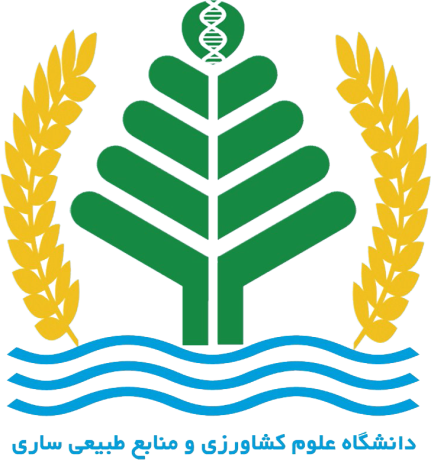 به نام خدادرخواست حذف دروس / ترم  نیمسال    دوره دکتریشماره: ……………درخواست حذف دروس / ترم  نیمسال    دوره دکتریتاريخ: ……………نام و نام خانوادگي دانشجو:                              شمارة دانشجويي:                ورودي نیمسال:             سال تحصیلی:      13تعداد واحد اصلي گذرانده: تعداد واحد جبراني گذرانده: معدل كل تاكنون: ......../........تعداد ترم مشروط تاكنون: تاريخ تصويب پايان‌نامه:   /    /   13نام استاد راهنما:               تعداد واحد رساله : 